|UKE 6 i 7. klasseMål for perioden:                                                   Tema:  Til heimen Som jeg skrev på ukeplanen før jul, var 7. klasse flinke med «avis i skolen», og gikk videre i konkurransen sammen med flere andre skoler i fylket. Denne uka får vi Trønder-avisa igjen, og leksa i norsk denne uka blir å følge med på nyheter i regionen og riksnyheter.  På tirsdag 6. februar er det samenes nasjonaldag og vi heiser det samiske flagget ved skolen og har gruppeoppgaver på mellomtrinnet de tre første timene.Onsdag er det «english day» de tre første timene på mellomtrinnet, på torsdag er det ikke musikk. Husk gymtøy til onsdag og svømmeklær til fredagGod helg!Hilsen Håkon           Tlf. 93206539       E-post: Hakon.ostbye.mjomen@inderoy.kommune.noMenu1Menu1 Ordenselever: Sanna og Mia Mandag 05.02.18Tirsdag 06.02.18Onsdag 07.02.18 Torsdag 08.02.18Fredag 09.02.18Morgensamling/NorskFlaggheisingEnglish dayJobbe med PPPSvømmingEngelskGruppeoppgaver.markering av samedagenEnglish day-----«»---- (Samf.)SvømmingKu-hå(A)/Matem.------«»-------English dayMatematikkMatematikkKu-hå(A)/NorskNaturfagEngelskNorskNorskKRLENorsk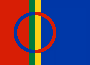 GymNaturfagSamfunnsfagSamfunnsfagKRLELEKSER:LEKSER:Mandag05.02.18Tirsdag 06.02.18Onsdag 07.02.18Torsdag 08.02.18Info om Prøver/gloserLEKSER:Norsk  Ta med dagens Trønder-avis hjem. Skriv et kort sammendrag om en av nyhetene på forsida.    Ta med dagens Trønder-avis hjem. Skriv et kort sammendrag om en av nyhetene på forsida.  Ta med dagens Trønder-avis hjem. Skriv et kort sammendrag om en av nyhetene på forsida.  Ta med dagens Trønder-avis hjem. Skriv et kort sammendrag om en av nyhetene på forsida.  Diktat: urbefolkning, beskytter, sandørken, tradisjoner, forflytter, riksnyheterLEKSER:Matem.Grunnbok 7 b side 43.Grunnbok 7 b side 44.  Grunnbok 7 b side 51.Grunnbok 7 b Side 45.Eller side 52.LEKSER:EngelskLEKSER:NaturfagLes s. 114-115.Forklar: pellets, biobrensel.Les s. 118-119.Forklar: Naturgass,borkrone, råolje. Oppgave 3,4 og 5 s. 121.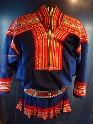 LEKSER:KRLELEKSER:Samfunn.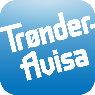 Les side 128-130.Skriv 3-5 faktasetninger